26.3.2021ČESKÝ POHÁR – 30. ročník – II. stupeňZPRÁVA č. 91. Rozhodnutí VV ČAST VV ČAST dne  25.3.2021 rozhodl na návrh STK zrušit rozehraný 30. ročník Českého poháru mužů a žen. Důvodem je všeobecně známá pandemická situace a její důsledky.Týká se těchto družstev, která měla v soutěži pokračovat, příp. postupně se zapojit do dalších kol:MUŽISF SKK El Niňo Praha C, Tatran KRPA Hostinné, Sparta Praha, KST Blansko A, Avia Čakovice, SKST Liberec D, TTC Karlovarsko 2020, TJ Šanov, SK Svinov, KST Blansko B SF SKK El Niňo Praha B, DTJ Hradec Králové, HB Ostrov Havlíčkův Brod BSF SKK El Niňo Praha A, SKST Liberec A, SKST Cheb, HB Ostrov Havlíčkův Brod AŹENYSKST Stavoimpex Hodonín, MSK Gumotex Břeclav,SK Dobré, MH - stolní tenis Ostrava (CDU Sport ST Ostrava),TT Moravský Krumlov A, Sparta Praha, SF SKK El Niňo Praha, TT Moravský Krumlov B, KST Klatovy.2. ČP 2021STK připravuje II. stupeň 31. ročníku. Rozpis bude vydán v červnu t.r.  Možnosti postupu z I. stupně budou zveřejněny později.Pokud KSST stihly v této sezóně odehrát nebo alespoň rozehrát I. stupeň, podejte prosím zprávu do 20.4.2021 na v.drozda@volny.cz s těmito údaji : Odehraný I. st. Postup v počtech podle https://www.ping-pong.cz/dokumenty/ramcovy-rozpis-31-rocniku-ceskeho-poharu/ s uvedením jména, adresy a telefonu organizačního pracovníka. Rozehraný, příp připravený I. st.Podejte info o stavu před přerušením (zastavením, zrušením) soutěže.Čekáte-li s dohráním, bude-li možno pokračovatInformujte prosím o současném stavu.	Václav Drozda	předseda STK ČAST 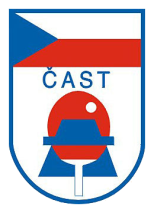 ČESKÁ ASOCIACE STOLNÍHO TENISUCZECH TABLE TENNIS ASSOCIATION, IČ: 00676888160 17, Praha 6, Zátopkova 100/2, pošt. schránka 40www.ping-pong.cz , e-mail: ctta@cuscz.cz  fax: 00420 242 429 250ČESKÁ ASOCIACE STOLNÍHO TENISUCZECH TABLE TENNIS ASSOCIATION, IČ: 00676888160 17, Praha 6, Zátopkova 100/2, pošt. schránka 40www.ping-pong.cz , e-mail: ctta@cuscz.cz  fax: 00420 242 429 250ČESKÁ ASOCIACE STOLNÍHO TENISUCZECH TABLE TENNIS ASSOCIATION, IČ: 00676888160 17, Praha 6, Zátopkova 100/2, pošt. schránka 40www.ping-pong.cz , e-mail: ctta@cuscz.cz  fax: 00420 242 429 250ČESKÁ ASOCIACE STOLNÍHO TENISUCZECH TABLE TENNIS ASSOCIATION, IČ: 00676888160 17, Praha 6, Zátopkova 100/2, pošt. schránka 40www.ping-pong.cz , e-mail: ctta@cuscz.cz  fax: 00420 242 429 250ČESKÁ ASOCIACE STOLNÍHO TENISUCZECH TABLE TENNIS ASSOCIATION, IČ: 00676888160 17, Praha 6, Zátopkova 100/2, pošt. schránka 40www.ping-pong.cz , e-mail: ctta@cuscz.cz  fax: 00420 242 429 250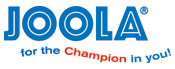 